О закреплении  передвижных  и стационарных резервных помещений за участковыми  избирательными комиссиями для проведения голосования в единый день голосования 8 сентября 2019 года на территории Усть – Абаканского района Во исполнение пункта 16 статьи 20 Федерального закона от 12.06.2002 № 67-ФЗ «Об основных гарантиях избирательных прав и права на участие в референдуме граждан Российской Федерации», с целью обеспечения избирательных прав жителей Усть – Абаканского района на выборах, проводимых в единый день голосования 8 сентября 2019 года на территории Усть - Абаканского района, в соответствии со статьей 66 Устава муниципального образования Усть – Абаканский район:1.Закрепить за участковыми избирательными комиссиями передвижные резервные помещения:		- за УИК № 358 по № 362 - автобус ГАЗ 322121 А163ЕС19 (водитель Вихрев Валерий Викторович);		- за УИК № 369 по № 370 - автобус ПАЗ 32053-70 В350ЕВ19 (водитель Куракулов Василий Николаевич), автобус ГАЗ 322121 В351ЕВ19 (водитель Евдокимов Владимир Георгиевич);		- за УИК № 371 - автобус ГАЗ 322121У 661 КА 19 (водитель Чакин Павел Акимович);		- за УИК № 372 по УИК № 374 - автобус ПАЗ 32053-70 Р270УУ19 (водитель Пушняков Александр Владимирович);		- за УИК № 380 - автобус ГАЗ 322121 Е329ЕУ (водитель Боргояков Александр Васильевич);		- за УИК № 382 по УИК № 383 - автобус ГАЗ 322121 Е329ЕУ19 (дежурный водитель);		- за УИК № 384 - автобус КАВЗ 397653 С867УУ19 (дежурный водитель);		- за УИК № 385 по УИК № 387 - 2243 8S У476 КЕ (водитель Хакимов Владимир Александрович);		- за УИК № 388 - автобус ГАЗ 312171 В398ЕВ19 (Смирнов Юрий Васильевич);2. Закрепить за участковыми избирательными комиссиями стационарные резервные помещения:		- за УИК № 362 помещение в здании, находящиеся по адресу р.п. Усть – Абакан, ул. Октябрьская, д.18 (МУП «Ёлочка»);		- за УИК № 369 помещение в здании, находящиеся по адресу п. Расцвет, ул. Космонавтов, д. 6 (МБОУ «Расцветовская средняя общеобразовательная школа»);		- за УИК № 371 помещение в здании находящиеся по адресу с. Зеленое, ул. Гагарина, д. 4 (МБОУ «Опытненская средняя общеобразовательная школа»);		- за УИК № 372 - помещение в здании находящиеся по адресу с. Калинино, ул. Ленина, д. 53Б (МБОУ «Калининская средняя общеобразовательная школа»);		- за УИК № 374 помещение в здании находящиеся по адресу д. Чапаево, ул. Мира, д. 75 (МБОУ «Чапаевская  основная общеобразовательная школа»);		- за УИК № 380 помещение в здании находящиеся по адресу с.Весеннее, ул. Мира, д. 18-а (МКУ «Весенненский сельский дом культуры»);		- за УИК № 383 помещение в здании находящиеся по адресу аал Ах-Хол, ул. Центральная, д. 30А  (ГБУЗ РХ «Усть-Абаканская районная больница» ФАП аал Ах-Хол);		- за УИК № 384 помещение в здании находящиеся по адресу с. Усть-Бюр, ул. Школьная, д. 1А (МБОУ «Усть-Бюрская средняя общеобразовательная школа»);		- за УИК № 388 помещение в здании находящиеся по адресу с. Вершино-Биджа, ул. Школьная, д. 21 (МБОУ «Вершино-Биджинская средняя общеобразовательная школа»);		3. Управляющему делами администрации Усть – Абаканского района (В.В. Губин) разместить настоящее распоряжение на официальном сайте  администрации Усть – Абаканского района в сети «Интернет».                4. Главному редактору МАУ «Усть-Абаканские
известия» (И.Ю. Церковная) опубликовать настоящее распоряжение в газете «Усть-Абаканские известия».                      5.Контроль за исполнением настоящего распоряжения возложить на Первого заместителя Главы администрации Усть – Абаканского района И.В. Белоуса.Глава Усть – Абаканского района                                                             Е.В. Егоров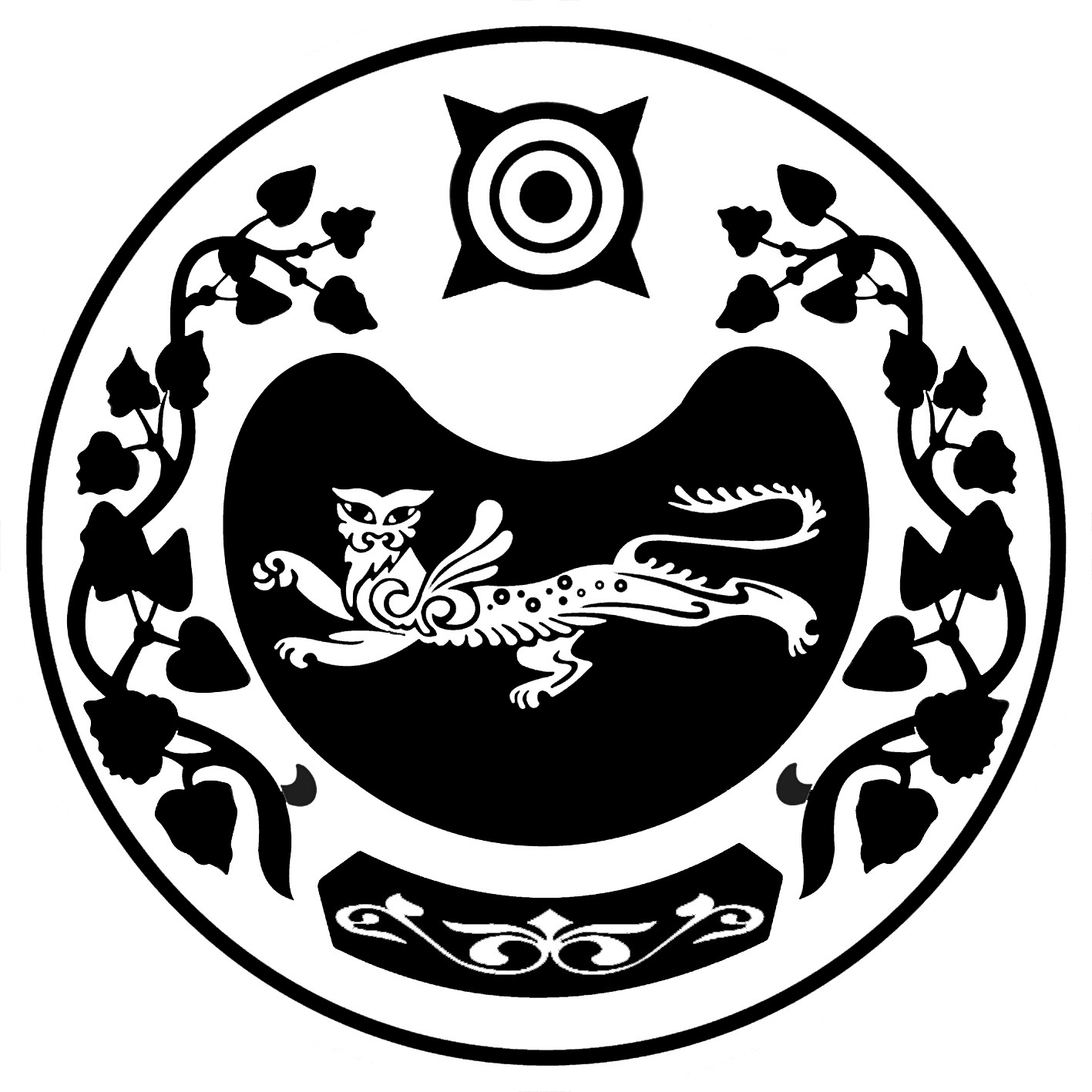 РОССИЯФЕДЕРАЦИЯЗЫХАКАСРЕСПУБЛИКАЗЫАFБАНПИЛТIРIАЙМАFЫНЫHУСТАF-ПАСТААРОССИЙСКАЯ ФЕДЕРАЦИЯРЕСПУБЛИКА ХАКАСИЯАДМИНИСТРАЦИЯУСТЬ-АБАКАНСКОГО РАЙОНАРАСПОРЯЖЕНИЕот 27.08.2019г.   № 128 - рр.п. Усть-АбаканРАСПОРЯЖЕНИЕот 27.08.2019г.   № 128 - рр.п. Усть-Абакан